Commonwealth of Massachusetts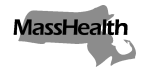 Executive Office of Health and Human ServicesOffice of Medicaidwww.mass.gov/masshealthMassHealthAll Provider Bulletin 270May 2017TO:		All Providers Participating in MassHealthFROM:	Daniel Tsai, Assistant Secretary for MassHealth   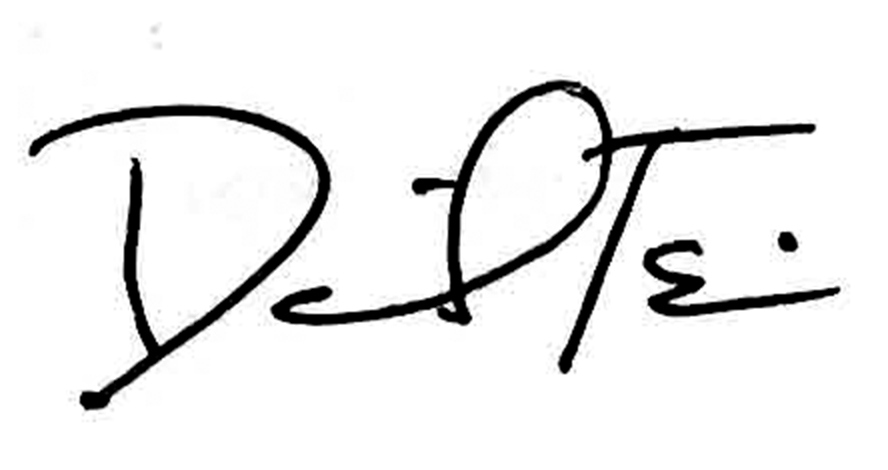 RE: 		Third-Party Administrator Implementation for Long-Term Services and Supports (LTSS)AnnouncementThe Executive Office of Health and Human Services (EOHHS) has entered into a contract with Optum Government Solutions (“Optum”) to provide third-party-administrator (TPA) services for MassHealth Long-Term Services and Supports (LTSS). The introduction of an LTSS TPA is part of the Commonwealth’s efforts to increase MassHealth’s capacity to deliver LTSS on a fee-for-service basis to eligible MassHealth members.  Through the addition of the LTSS TPA, specific enhancements will be available to certain MassHealth providers involved in delivering LTSS services, while other administrative functions, including claims processing, will remain largely the same.MassHealth LTSS ServicesThe following MassHealth state-plan LTSS services/providers, when provided on a fee-for-service basis to eligible members, are within the scope of the LTSS TPA.Support for administrative entities, including fiscal intermediaries and personal care management agencies, is also within the scope of the LTSS TPA.(continued on next page)MassHealthAll Provider Bulletin 270May 2017Page 2Changes for MassHealth LTSS ProvidersAs described below, certain administrative functions and processes for MassHealth fee-for service providers of the previously listed LTSS services, referred to as “MassHealth LTSS providers,” will change as a result of the implementation of the LTSS TPA. Note: Provider contractual relationships will continue to be with MassHealth. Not all LTSS TPA functions will be performed for all the aforementioned services; exceptions are listed later in this bulletin.LTSS TPA Key Activities and TimelineThe key activities that the LTSS TPA will perform for MassHealth include the following.	Effective April 18, 2017—The LTSS TPA began program integrity activities to support MassHealth  in detecting and preventing fraud, waste, and abuse in the MassHealth program related to LTSS services; these efforts may take the form of desk audits, onsite audits, provider self-audits, or algorithm-based claims reviews.  	Effective May 31, 2017—The LTSS Provider Service Center will begin answering phone calls and LTSS provider questions, including resolving issues with claims submission; processing prior authorizations (PAs) for LTSS services that are subject to PA under MassHealth’s regulations (see exceptions described below); conducting provider enrollment and revalidation activities for LTSS providers; supporting LTSS provider-education and training activities; and establishing and maintaining a LTSS Provider Portal for MassHealth LTSS provider information. 	Effective September 1, 2017—Issuing LTSS provider scorecards based on several metrics, including regulatory compliance, administrative performance measures, and selected quality metrics as defined by EOHHS. Note: EOHHS will be seeking stakeholder input on LTSS provider score cards before the LTSS TPA’s commencement of this activity. Information about upcoming changes and enhancements related to the implementation of the LTSS TPA is provided below.Customer ServiceLTSS Provider Service Center Beginning May 31, 2017, LTSS providers will have access to specialized supports from the LTSS Provider Service Center. LTSS providers can directly contact the LTSS Provider Service Center by calling toll-free at 1-844-368-5184. If LTSS providers contact the MassHealth Customer Service Center at 1-800-841-2900, they will be able to follow prompts to be connected to the LTSS Provider Service Center. The MassHealth LTSS Provider Service Center will be open 8:00 a.m. to 6:00 p.m. ET, Monday through Friday, excluding holidays. Providers may also contact the LTSS TPA via the Provider Online Service Center (POSC) using the new email and mail addresses and fax number listed on the next page. (continued on next page)MassHealthAll Provider Bulletin 270May 2017Page 3LTSS Provider Service Center (cont.)The LTSS Provider Service Center will be the primary resource for LTSS providers and will be available to address or appropriately refer providers for the following types of inquiries.Claims submission and resolutionPAProvider enrollment, revalidation, and updatesCustomer Service for Members The MassHealth Customer Service Center will continue to provide support to MassHealth members or their representatives for most member-related questions. The toll-free number for the center is 1-800-841-2900. Members should contact the LTSS TPA only for questions about LTSS PA decisions. Member notices about PA requests for LTSS services will provide the LTSS Prior Authorization Department contact information to allow the TPA to address member questions about their PA decisions. Otherwise, MassHealth members or their representatives will contact the Customer Service Center for support.  If members contact the LTSS TPA, the LTSS TPA will help the member to be redirected to the MassHealth Customer Service Center. LTSS Provider PortalLTSS providers will benefit from a newly created LTSS Provider Portal dedicated to LTSS providers, found at www.masshealthltss.com. The portal will provide, in one dedicated, easy-to- access location, information for LTSS providers delivering MassHealth LTSS to eligible members.  It will also provide access to 24/7 provider-training webinars, quick reference guides, and helpful links to Mass.gov resources, organized by LTSS provider type.PA for LTSS ServicesBeginning May 31, 2017, the TPA will perform PA for the services listed below that require PA. However, the TPA will not perform PA for members in the Community Case Management (CCM) program. Personal care attendant (PCA)Home health agency (including services provided in rehabilitation centers)Durable medical equipment (DME)Prosthetics/orthoticsTherapies (physical, occupational, speech/language)Oxygen/respiratory therapyMassHealth will continue to set fee-for-service utilization-management guidelines, including medical necessity guidelines for all LTSS services. (continued on next page)MassHealthAll Provider Bulletin 270May 2017Page 4Prior Authorizations for LTSS Services (cont.)LTSS providers are encouraged to send their PA requests to MassHealth online via the POSC. Beginning May 31, 2017, if submitting a paper PA submission, the LTSS provider should mail the PA request and required attachments to the LTSS TPA (see address on next page). As a reminder, when submitting a PA request for certain services, the LTSS provider may also be required to submit service-specific documentation (for example, an invoice). Please consult your provider manual for specific requirements.Future PA ChangesIn the months following implementation of PA functions by the LTSS TPA, MassHealth, with the support of the TPA, will implement new PA requirements for the following provider types.Adult day healthAdult foster careGroup adult foster careDay habilitation To prepare for these changes, MassHealth’s LTSS program staff and the TPA will conduct trainings for applicable LTSS providers to introduce these enhanced processes and tools. Trainings will include in-person training sessions across the state, as well as webinars. Training materials will also be available for LTSS provider use 24 hours a day on the LTSS Provider Portal.In addition, the TPA and MassHealth will work closely with LTSS providers to identify areas in which the submission of LTSS PAs can be improved.  Other MassHealth PA and Utilization-Management ProgramsOther MassHealth PA processes will not be impacted by the TPA’s activities, including the following.Utilization management activities for chronic hospitals (inpatient and outpatient) will continue to be administered by the MassHealth Office of Clinical Affairs.  Clinical eligibility assessments for nursing facility admissions and PA processes for non-LTSS medical, pharmacy, and dental services will not change.PA processing for LTSS services provided to members receiving Community Case Management (CCM) will not change. CCM is a MassHealth program that provides coordinated PA of LTSS for eligible MassHealth members who require continuous skilled nursing services (referred to as “complex-care members”), as described in 130 CMR 414.402 and 130 CMR 403.402. (continued on next page)MassHealthAll Provider Bulletin 270May 2015Page 5Contact Information for PA and Utilization Management for LTSS Services, Effective May 31, 2017                                                                                                                                               (continued on next page)MassHealthAll Provider Bulletin 270May 2017Page 6LTSS Provider Claims Submission and ResolutionMassHealth is responsible for claims processing and payment. The processes to submit claims to MassHealth will not be changing.The LTSS TPA will be available for LTSS providers to answer questions about claims processing and payment of LTSS services covered by MassHealth. Providers with questions should call the LTSS Provider Service Center’s toll-free number, 1-844-368-5184. Providers can also email the LTSS Provider Service Center at support@masshealthltss.com. Business hours are 8:00 a.m. to 6:00 p.m. ET, Monday through Friday, excluding weekends and holidays.Contact Information for Claims Submission for LTSS Services, Effective May 31, 2017 (Note: No Changes Are Being Made)                                                                                                                                               (continued on next page)MassHealthAll Provider Bulletin 270May 2017Page 7Provider Enrollment and RevalidationBeginning May 31, 2017, a new process will be used to enroll LTSS providers using the LTSS Provider Portal rather than the POSC. The enhanced enrollment process will provide a streamlined and tailored experience that is easy to use, and which will reduce data entry errors and processing through minimizing the use of paper forms. In addition, by using the LTSS Provider Portal, new applicants will have easy access to an array of resources in one place that will be organized by LTSS provider type (e.g., adult day health, durable medical equipment, etc.), including regulations, training, billing tips, and other helpful information. The LTSS Provider Portal will also be used by LTSS providers for revalidation activities, as well as for submitting updates. Training for these changes for LTSS providers will be available on the Provider Portal and through in-person sessions throughout the state.Effective May 31, 2017, LTSS providers may contact the LTSS Provider Service Center at 1-844-368-5184, or by logging into the LTSS Provider Portal, for the following purposes.requesting a provider applicationchecking the status of their provider applicationverifying their participation statusverifying the information in their provider fileLTSS providers must also contact the LTSS Provider Service Center or log into the LTSS Provider Portal to report any changes to the information submitted in their provider application, including the following.licensure and certificationMedicare provider statusownership informationProvider TrainingThe LTSS TPA will be responsible for supporting MassHealth in developing and implementing trainings on topics important to LTSS providers. Trainings will be available as part of in-person sessions across the state or online in the form of webinars or other electronic resources. For information about provider trainings, LTSS providers may contact the LTSS Provider Service Center or go to the LTSS Provider Portal at www.masshealthltss.com.          (continued on next page)MassHealthAll Provider Bulletin 270May 2017Page 8More ChangesIn the coming months, we will be updating Appendix A and Subchapter 5 (billing instructions) of your provider manual. These revisions will reflect the information in this bulletin.QuestionsBeginning May 31, 2017, the MassHealth LTSS Provider Service Center will be open 8:00 a.m. to 6:00 p.m. ET, Monday through Friday, excluding weekends and holidays. LTSS providers should direct questions about this bulletin or other MassHealth LTSS provider topics to the LTSS TPA as follows.Before May 31, 2017, if you have any questions about the information in this bulletin, please contact the MassHealth Customer Service Center at 1-800-841-2900, email your inquiry to providersupport@mahealth.net, or fax your inquiry to 617-988-8974.Follow us on Twitter @MassHealthAdult day healthAdult foster careChronic inpatient hospitalsChronic outpatient hospitalsDay habilitationDurable medical equipmentGroup adult foster careHome health agency servicesHospiceIndependent nurse (private duty nursing)Independent therapistNursing facilitiesOrthoticsOxygen and respiratory therapyPersonal care attendantTransitional living ProstheticsRehabilitation centersSpeech and hearing centersLTSS QuestionsIf you have questions about LTSS PA requests, contact the MassHealth Prior Authorization Help Line at 1-800-862-8341.Hours: 8:00 a.m. to 6:00 p.m. ET, Monday through Friday, excluding holidays.  Email: support@masshealthltss.com.Online PA Requests (preferred method)For online PA requests, go to the POSC  at https://newmmis-portal.ehs.state.ma.us/EHSProviderPortal/providerLanding/providerLanding.jsf.Paper PA LTSS Service Requests Mail paper PA LTSS service requests to the following address.MassHealth LTSSPO Box 159108 Boston, MA 02215 Similar to the following services, PA requests for non-LTSS, dental, and pharmacy service requests should use the existing process and address information found in Appendix A of the your provider manual.Similar to the following services, PA requests for non-LTSS, dental, and pharmacy service requests should use the existing process and address information found in Appendix A of the your provider manual.CCM PA RequestsUse the POSC, phone, fax, or paper PA requests for members in CCM for the following services: nursing, home health aide, physical therapy, occupational therapy, speech therapy, personal care attendant, durable medical equipment, orthotics, prosthetics, and oxygen and respiratory therapy equipment.To inquire about a CCM PA request, call 1-800-863-6068. The CCM fax number is 508-421-5905. For online information, go to https://newmmis-portal.ehs.state.ma.us/EHSProviderPortal/providerLanding/providerLanding.jsf.Chronic Disease and Rehabilitation (CDR) HospitalIf you have questions about CDR hospital preadmission, clinical-eligibility assessment, conversion-eligibility assessment, or concurrent review, please contact MassHealth at the following address.MassHealth100 Hancock Street, 6th floor Quincy, MA 02171-17451-800-554-51271-800-752-6334 (fax)Electronic ClaimsProvider Online Service Center at https://newmmis-portal.ehs.state.ma.us/EHSProviderPortal/providerLanding/providerLanding.jsf.Paper Claims (only for providers that have an approved waiver to submit paper claims)If you are an LTSS provider with an approved waiver to submit paper claims, send original paper claims and voids of claims paid in error to the following address.MassHealthATTN: Original Paper Claims SubmissionP.O. Box 9152 Canton, MA 02021You must send paper adjustments of paid claims or requests for paper 90-day waivers to the following address.MassHealthATTN: Claims Operations Adjustments 100 Hancock Street, 6th FloorQuincy, MA  02171-1745Claims AppealsProviders may file an appeal of the final deadline for an erroneously denied or underpaid claim only if the service date on the claim exceeds 12 months (or 18 months if another insurer is involved), and the claim has received a “final deadline exceeded” error code (0853 or 0855). (See 130 CMR 450.323.) Submit your appeal package within 30 days of the remittance advice containing the final deadline-exceeded error code to the following address.MassHealthATTN: Final Deadline Appeals Board 100 Hancock Street, 6th FloorQuincy, MA 02171-1745617-847-3115fdeappeals@state.ma.usTo confirm receipt of a final deadline appeal or to ask a question about the status of a final deadline appeal, email your inquiry.Note: MassHealth does not accept final deadline appeals via email.MethodContact Information for MassHealth LTSS Provider Service CenterPhone1-844-368-5184    Emailsupport@masshealthltss.comPortalMassHealthLTSS.comMailMassHealth LTSSPO Box 159108 Boston, MA 02215Fax1-888-832-3006LTSS Provider PortalTrainings, general information, and future enhancements will be available at www.masshealthLTSS.com. 